Terminvereinbarung Augenklinik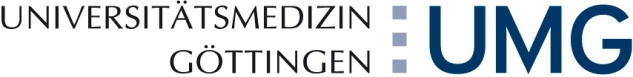 PatientendatenPatientendatenPatientendatenPatientendatenPatientendatenPraxisstempelPraxisstempelPraxisstempelPraxisstempelPraxisstempelName, VornamePraxisstempelPraxisstempelPraxisstempelPraxisstempelPraxisstempelGeburtsdatumPraxisstempelPraxisstempelPraxisstempelPraxisstempelPraxisstempelTelefonnummerPraxisstempelPraxisstempelPraxisstempelPraxisstempelPraxisstempelStraßeArztname:Arztname:Arztname:Arztname:Arztname:Stadt, PLZFaxnummer:Faxnummer:Faxnummer:Faxnummer:Faxnummer:Versicherungsstatus gesetzlich gesetzlich gesetzlich Selbstzahler (ohne Chefarzt) Selbstzahler (ohne Chefarzt) Selbstzahler (ohne Chefarzt) Selbstzahler (ohne Chefarzt) privat (Chefarzt) privat (Chefarzt)Datum der Anmeldung☐ Patient bekannt☐ Patient bekannt☐ Patient bekannt☐ Patient bekannt☐ Neupatient☐ NeupatientVorstellungsgrund RA RA RA LA LA LA LA BA BAAllgemeine AbteilungAllgemeine Abteilung Lider / Lidtumor Lider / Lidtumor☐ AMD☐ AMD☐ AMD☐ AMD☐ AMD Sicca-Sprechstunde Sicca-Sprechstunde Uveitis Uveitis Uveitis☐ Tumor / Naevus☐ Tumor / Naevus☐ Tumor / Naevus☐ Tumor / Naevus☐ Tumor / Naevus Hornhaut Hornhaut☐ Cataract☐ Cataract☐ Cataract☐ Netzhaut-Dystrophien / EPhys☐ Netzhaut-Dystrophien / EPhys☐ Netzhaut-Dystrophien / EPhys☐ Netzhaut-Dystrophien / EPhys☐ Netzhaut-Dystrophien / EPhys Tränenwege Tränenwege☐ Sonstiges☐ Sonstiges☐ Sonstiges☐ andere Netzhauerkrankung☐ andere Netzhauerkrankung☐ andere Netzhauerkrankung☐ andere Netzhauerkrankung☐ andere NetzhauerkrankungDringlichkeit regulär regulär Eilfall Begründung im Freifeld unten! Eilfall Begründung im Freifeld unten! Eilfall Begründung im Freifeld unten! Eilfall Begründung im Freifeld unten! Eilfall Begründung im Freifeld unten! Eilfall Begründung im Freifeld unten! Eilfall Begründung im Freifeld unten!Strabologie / Neuroophthalmologie / OkuloplastikStrabologie / Neuroophthalmologie / OkuloplastikStrabologie / Neuroophthalmologie / OkuloplastikStrabologie / Neuroophthalmologie / OkuloplastikStrabologie / Neuroophthalmologie / OkuloplastikStrabologie / Neuroophthalmologie / OkuloplastikStrabologie / Neuroophthalmologie / OkuloplastikStrabologie / Neuroophthalmologie / OkuloplastikStrabologie / Neuroophthalmologie / OkuloplastikStrabologie / Neuroophthalmologie / Okuloplastik☐ Strabismus☐ Strabismus☐ Anophthalmus☐ Anophthalmus☐ Anophthalmus☐ vergr. Sehhilfen☐ vergr. Sehhilfen☐ vergr. Sehhilfen☐ vergr. Sehhilfen☐ vergr. Sehhilfen☐ Ptosis / Dermatochalasis ☐ Ptosis / Dermatochalasis ☐ Neuroophthalmologie☐ Neuroophthalmologie☐ Neuroophthalmologie☐ Botox-Sprechstunde☐ Botox-Sprechstunde☐ Botox-Sprechstunde☐ Botox-Sprechstunde☐ Botox-Sprechstunde☐ endokrine Orbitopathie☐ endokrine Orbitopathie☐ Sonstiges☐ Sonstiges☐ SonstigesDringlichkeit regulär regulär Eilfall  (2-6 Wo)         ☐ Notfall (1-3d) Begründung im Freifeld unten! Eilfall  (2-6 Wo)         ☐ Notfall (1-3d) Begründung im Freifeld unten! Eilfall  (2-6 Wo)         ☐ Notfall (1-3d) Begründung im Freifeld unten! Eilfall  (2-6 Wo)         ☐ Notfall (1-3d) Begründung im Freifeld unten! Eilfall  (2-6 Wo)         ☐ Notfall (1-3d) Begründung im Freifeld unten! Eilfall  (2-6 Wo)         ☐ Notfall (1-3d) Begründung im Freifeld unten! Eilfall  (2-6 Wo)         ☐ Notfall (1-3d) Begründung im Freifeld unten!Überweisungsdiagnose und NebendiagnosenAktuelle Refraktion und VisusRA:	=RA:	=RA:	=RA:	=RA:	=RA:	=Tensio(mmHg)Tensio(mmHg)RA:Aktuelle Refraktion und VisusLA:	=LA:	=LA:	=LA:	=LA:	=LA:	=Tensio(mmHg)Tensio(mmHg)LA: Sprechstunde Allgemeine – und spezielle Augenheilkunde Sprechstunde Allgemeine – und spezielle Augenheilkunde Sprechstunde Allgemeine – und spezielle Augenheilkunde Sprechstunde Allgemeine – und spezielle Augenheilkunde Sprechstunde Allgemeine – und spezielle Augenheilkunde Sprechstunde Allgemeine – und spezielle Augenheilkunde Sprechstunde Allgemeine – und spezielle AugenheilkundeFax-Nr.: 0551 - 39 66570Fax-Nr.: 0551 - 39 66570Fax-Nr.: 0551 - 39 66570 Sprechstunde Strabologie und Neuroophthalmologie Sprechstunde Strabologie und Neuroophthalmologie Sprechstunde Strabologie und Neuroophthalmologie Sprechstunde Strabologie und Neuroophthalmologie Sprechstunde Strabologie und Neuroophthalmologie Sprechstunde Strabologie und Neuroophthalmologie Sprechstunde Strabologie und NeuroophthalmologieFax-Nr.: 0551 - 39 65592Fax-Nr.: 0551 - 39 65592Fax-Nr.: 0551 - 39 65592 Privatsprechstunde Prof. Dr. med. H. Hoerauf Privatsprechstunde Prof. Dr. med. H. Hoerauf Privatsprechstunde Prof. Dr. med. H. Hoerauf Privatsprechstunde Prof. Dr. med. H. Hoerauf Privatsprechstunde Prof. Dr. med. H. Hoerauf Privatsprechstunde Prof. Dr. med. H. Hoerauf Privatsprechstunde Prof. Dr. med. H. HoeraufFax-Nr.: 0551 - 39 63582Fax-Nr.: 0551 - 39 63582Fax-Nr.: 0551 - 39 63582 Privatsprechstunde Prof. Dr. med. M. Schittkowski Privatsprechstunde Prof. Dr. med. M. Schittkowski Privatsprechstunde Prof. Dr. med. M. Schittkowski Privatsprechstunde Prof. Dr. med. M. Schittkowski Privatsprechstunde Prof. Dr. med. M. Schittkowski Privatsprechstunde Prof. Dr. med. M. Schittkowski Privatsprechstunde Prof. Dr. med. M. SchittkowskiFax-Nr.: 0551 - 39 65592Fax-Nr.: 0551 - 39 65592Fax-Nr.: 0551 - 39 65592Rückantwort: Rückantwort: Rückantwort: Rückantwort: Rückantwort: Rückantwort: Rückantwort: Rückantwort: Rückantwort: Rückantwort: Der o.g. Patient hat einen TerminDer o.g. Patient hat einen Terminam:am:am:am:am:am:am:am:um:um:um:um:um:um:um:um: in der Robert-Koch-Str. 40, 37075 Göttingen in der Robert-Koch-Str. 40, 37075 Göttingen in der Robert-Koch-Str. 40, 37075 Göttingen in der Robert-Koch-Str. 40, 37075 Göttingen in der Robert-Koch-Str. 40, 37075 Göttingen in der Robert-Koch-Str. 40, 37075 Göttingen in der Robert-Koch-Str. 40, 37075 Göttingen in der Robert-Koch-Str. 40, 37075 Göttingen in der Robert-Koch-Str. 40, 37075 Göttingen in der Robert-Koch-Str. 40, 37075 Göttingen in der Wagnerstr. 3, 37075 Göttingen		           in der Wagnerstr. 3, 37075 Göttingen		           in der Wagnerstr. 3, 37075 Göttingen		           in der Wagnerstr. 3, 37075 Göttingen		           in der Wagnerstr. 3, 37075 Göttingen		           in der Wagnerstr. 3, 37075 Göttingen		           in der Wagnerstr. 3, 37075 Göttingen		           in der Wagnerstr. 3, 37075 Göttingen		           in der Wagnerstr. 3, 37075 Göttingen		           in der Wagnerstr. 3, 37075 Göttingen		          Bitte dem Patienten immer eine Über- bzw. Einweisung mitgeben!Bitte dem Patienten immer eine Über- bzw. Einweisung mitgeben!Bitte dem Patienten immer eine Über- bzw. Einweisung mitgeben!Bitte dem Patienten immer eine Über- bzw. Einweisung mitgeben!Bitte dem Patienten immer eine Über- bzw. Einweisung mitgeben!Bitte dem Patienten immer eine Über- bzw. Einweisung mitgeben!Bitte dem Patienten immer eine Über- bzw. Einweisung mitgeben!Bitte dem Patienten immer eine Über- bzw. Einweisung mitgeben!Bitte dem Patienten immer eine Über- bzw. Einweisung mitgeben!Bitte dem Patienten immer eine Über- bzw. Einweisung mitgeben!Sprechstunde für dringliche Vorstellungen inkl. Notdienst findet zwischen 7.30 Uhr und 15:00 Uhr in der Robert-Koch-Str. 40 statt. Außerhalb dieser Zeiten und am Wochenende sind wir für dringende Notfälle in der Wagnerstraße 3.Sprechstunde für dringliche Vorstellungen inkl. Notdienst findet zwischen 7.30 Uhr und 15:00 Uhr in der Robert-Koch-Str. 40 statt. Außerhalb dieser Zeiten und am Wochenende sind wir für dringende Notfälle in der Wagnerstraße 3.Sprechstunde für dringliche Vorstellungen inkl. Notdienst findet zwischen 7.30 Uhr und 15:00 Uhr in der Robert-Koch-Str. 40 statt. Außerhalb dieser Zeiten und am Wochenende sind wir für dringende Notfälle in der Wagnerstraße 3.Sprechstunde für dringliche Vorstellungen inkl. Notdienst findet zwischen 7.30 Uhr und 15:00 Uhr in der Robert-Koch-Str. 40 statt. Außerhalb dieser Zeiten und am Wochenende sind wir für dringende Notfälle in der Wagnerstraße 3.Sprechstunde für dringliche Vorstellungen inkl. Notdienst findet zwischen 7.30 Uhr und 15:00 Uhr in der Robert-Koch-Str. 40 statt. Außerhalb dieser Zeiten und am Wochenende sind wir für dringende Notfälle in der Wagnerstraße 3.Sprechstunde für dringliche Vorstellungen inkl. Notdienst findet zwischen 7.30 Uhr und 15:00 Uhr in der Robert-Koch-Str. 40 statt. Außerhalb dieser Zeiten und am Wochenende sind wir für dringende Notfälle in der Wagnerstraße 3.Sprechstunde für dringliche Vorstellungen inkl. Notdienst findet zwischen 7.30 Uhr und 15:00 Uhr in der Robert-Koch-Str. 40 statt. Außerhalb dieser Zeiten und am Wochenende sind wir für dringende Notfälle in der Wagnerstraße 3.Sprechstunde für dringliche Vorstellungen inkl. Notdienst findet zwischen 7.30 Uhr und 15:00 Uhr in der Robert-Koch-Str. 40 statt. Außerhalb dieser Zeiten und am Wochenende sind wir für dringende Notfälle in der Wagnerstraße 3.Sprechstunde für dringliche Vorstellungen inkl. Notdienst findet zwischen 7.30 Uhr und 15:00 Uhr in der Robert-Koch-Str. 40 statt. Außerhalb dieser Zeiten und am Wochenende sind wir für dringende Notfälle in der Wagnerstraße 3.Sprechstunde für dringliche Vorstellungen inkl. Notdienst findet zwischen 7.30 Uhr und 15:00 Uhr in der Robert-Koch-Str. 40 statt. Außerhalb dieser Zeiten und am Wochenende sind wir für dringende Notfälle in der Wagnerstraße 3.Ich entbinde hiermit meinen o.g. Augenarzt von der ärztlichen Schweigepflicht und bin damit einverstanden, dass im Rahmen meiner Behandlung ein ggf. auch unverschlüsselter Datenaustausch per Email, Fax oder Brief mit der Universitätsaugenklinik Göttingen sowie evtl. mit meinem Hausarzt stattfinden darf.Ich entbinde hiermit meinen o.g. Augenarzt von der ärztlichen Schweigepflicht und bin damit einverstanden, dass im Rahmen meiner Behandlung ein ggf. auch unverschlüsselter Datenaustausch per Email, Fax oder Brief mit der Universitätsaugenklinik Göttingen sowie evtl. mit meinem Hausarzt stattfinden darf.Ich entbinde hiermit meinen o.g. Augenarzt von der ärztlichen Schweigepflicht und bin damit einverstanden, dass im Rahmen meiner Behandlung ein ggf. auch unverschlüsselter Datenaustausch per Email, Fax oder Brief mit der Universitätsaugenklinik Göttingen sowie evtl. mit meinem Hausarzt stattfinden darf.Ich entbinde hiermit meinen o.g. Augenarzt von der ärztlichen Schweigepflicht und bin damit einverstanden, dass im Rahmen meiner Behandlung ein ggf. auch unverschlüsselter Datenaustausch per Email, Fax oder Brief mit der Universitätsaugenklinik Göttingen sowie evtl. mit meinem Hausarzt stattfinden darf.Ich entbinde hiermit meinen o.g. Augenarzt von der ärztlichen Schweigepflicht und bin damit einverstanden, dass im Rahmen meiner Behandlung ein ggf. auch unverschlüsselter Datenaustausch per Email, Fax oder Brief mit der Universitätsaugenklinik Göttingen sowie evtl. mit meinem Hausarzt stattfinden darf.Ich entbinde hiermit meinen o.g. Augenarzt von der ärztlichen Schweigepflicht und bin damit einverstanden, dass im Rahmen meiner Behandlung ein ggf. auch unverschlüsselter Datenaustausch per Email, Fax oder Brief mit der Universitätsaugenklinik Göttingen sowie evtl. mit meinem Hausarzt stattfinden darf.Datum, Unterschrift des PatientenDatum, Unterschrift des PatientenDatum, Unterschrift des PatientenDatum, Unterschrift des Patienten